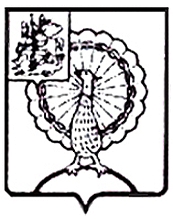 Совет депутатов городского округа СерпуховМосковской областиРЕШЕНИЕРуководствуясь Федеральным законом от 06.10.2003 № 131-ФЗ «Об общих принципах организации местного самоуправления в Российской Федерации, Уставом муниципального образования «Городской округ Серпухов Московской области», Совет депутатов городского округа Серпухов Московской области решил:1. Утвердить Положение о единовременной выплате врачам-педиатрам участковым, врачам-терапевтам участковыми врачам- специалистам, трудоустроившимся в ГБУЗ МО «Серпуховская центральная районная больница»и ГБУЗ МО «Серпуховская городская больница                                     имени СемашкоН.А.» (прилагается).2. Установить, что единовременная выплата назначается и выплачивается врачам - педиатрам участковым, врачам - терапевтам участковыми врачам - специалистам, трудоустроившимся в ГБУЗ МО «Серпуховская центральная районная больница»и ГБУЗ МО «Серпуховская городская больница имени СемашкоН.А.»в период с 01.01.2020 г. до 31.12.2020 г. в городском округе Серпухов Московской области.3.Направить настоящее решение Главе городского округа Серпухов           Ю.О. Купецкой для подписания и его официального опубликования (обнародования).4. Контроль за выполнением настоящего решения возложить на постоянную депутатскую Комиссию по социальным вопросам (Ю.С. Русецкая).Председатель Совета депутатов           И.Н. ЕрмаковГлава городского округа                                    Ю.О. КупецкаяПодписано Главой городского округа«___» _________________ 20_____г.Положение о  единовременной выплате врачам - педиатрам участковым, врачам – терапевтам участковым и врачам - специалистам, трудоустроившимся вГБУЗ МО «Серпуховская центральная районная больница» и ГБУЗ МО «Серпуховская городская больница имени СемашкоН.А.»1. Настоящее Положение принято на основании Федерального закона                             от 06.10.2003 № 131-ФЗ «Об общих принципах организации местного самоуправления в Российской Федерации», Устава муниципального образования «Городской округ Серпухов Московской области»и устанавливает дополнительные меры социальной поддержки врачам- педиатрам участковым, врачам-терапевтам участковым и врачам - специалистам, трудоустроившимся в ГБУЗ МО «Серпуховская центральная районная больница» и ГБУЗ МО «Серпуховская городская больница имени СемашкоН.А.»в период, начиная с 01.01.2020 г. до 31.12.2020 г., в городском округе Серпухов Московской области.2. Единовременная выплата в городском округе Серпухов Московской области (далее - единовременная выплата) назначается и выплачивается врачам - педиатрам участковым, врачам - терапевтам участковым и врачам - специалистам, трудоустроившимся в ГБУЗ МО «Серпуховская центральная районная больница» и ГБУЗ МО «Серпуховская городская больница имени СемашкоН.А.»в  период, начиная с 01.01.2020 г. до 31.12.2020 г.при соблюдении единовременно следующих условий:- врач - педиатр участковый, врач - терапевт участковыйиливрач - специалист трудоустроены в ГБУЗ МО «Серпуховская центральная районная больница» и ГБУЗ МО «Серпуховская городская больница имени СемашкоН.А.»в период с 01.01.2020 г. по 31.12.2020 г.;- врач - педиатр участковый, врач - терапевт участковыйиливрач - специалист трудоустроенные в ГБУЗ МО «Серпуховская центральная районная больница» и ГБУЗ МО «Серпуховская городская больница имени СемашкоН.А.» успешно прошедшие испытательный срок.3.  Размер, порядок назначения и выплаты единовременной выплаты устанавливаются постановлением Главы городского округа Серпухов Московской области.4. Расходы на реализацию дополнительных мер социальной поддержки, предусмотренных настоящим Положением, финансируются за счет средств бюджета городского округа Серпухов Московской области.№ 66/9      от                     06.11.2019Об утверждении Положения о единовременной выплате врачам - педиатрам участковым,врачам- терапевтам-участковым и врачам- специалистам, трудоустроившимся в ГБУЗ МО «Серпуховская центральная районная больница» и ГБУЗ МО «Серпуховская городская больница имени Семашко Н.А.»Приложение      к решению Совета депутатов                                                      городского округа Серпуховот__________№_________